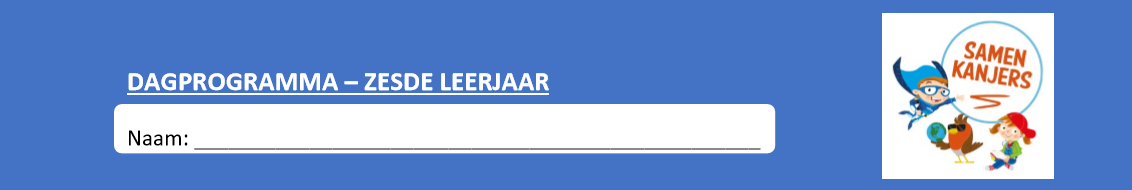 Woensdag 13 mei 2020 Noteer je planning in je agenda!Neem jullie boek p.20Wat kan ik al? Stap 1: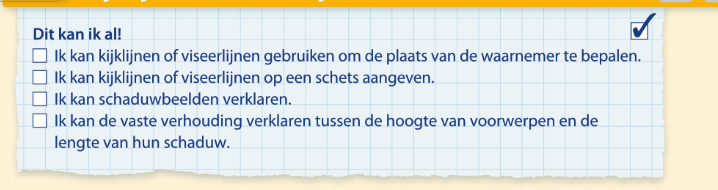 Stap 2: we herhalen even aan de hand van volgend filmpje:https://www.youtube.com/watch?v=sLIeBXGYN68Stap 3:oefening 1: Kijk naar de volgende tekening in jullie boek.trek de kijklijnen ( of viseerlijnen) op de tekening in het groen.hoe doe ik dat? Je vertrekt vanuit het oog van de persoon die je zit op de tekening. Zo teken je verder totdat je met een lijn frontaal op de grond of voorwerp botst.  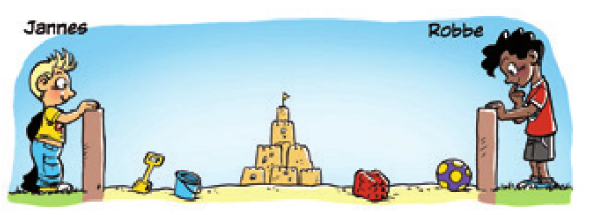  Hier zie je het voorbeeld bij Jannes- Probeer nu zelf de kijklijn te tekenen bij Robbe en maak de onderstaande oefeningenStap 3:oefening 2: Hierbij moet je een muur tekenen ( rechthoek) van 2cm op 0.5 cm. Lees jouw opdracht zorgvuldig zodat je weet waar je die muur moet tekenen op jouw prent. Wanneer jouw struikje en muur getekend zijn moet de opdracht kloppen, ‘wie kan wie zien’. Dit kun je controleren door alle kijklijnen te tekenen. Stap 4:oefening 3: kijk naar de verschillende afbeeldingen in jouw werkboek. Doorstreep de afbeeldingen wanneer de schaduw niet goed is afgebeeld. (kijk goed waar jouw lichtbron staat en naar welke richting deze schijnt)Duid de plaats aan waar de schaduw wel moet staan.Stap 5:Maak nu oefening 5 en 6Bij oefening 5 moet je zelf de lichtbron zoeken. TIP: dit kun je doen met behulp van de getekende schaduw op de grondStap 6:controleer jouw oefeningen aan de hand van de correctiesleutel. 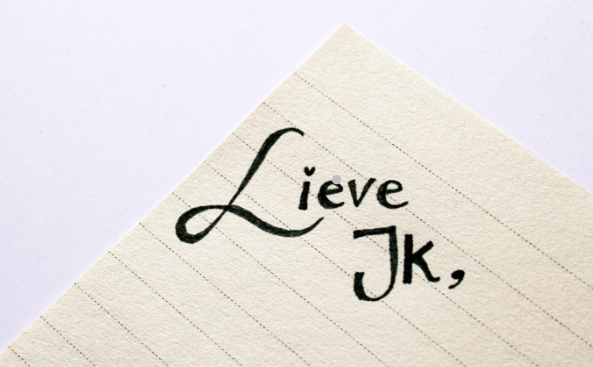 Schrijf een brief aan jezelf diebeschrijft hoe jij deze coronatijden beleeft!Je mag de brief typen of netjes op een blad of in je schrift Stellen schrijven (als je dat mee hebt). In ieder geval breng je de brief mee op vrijdag 15 mei.Vertel in de brief alles over de spannende (of saaie?) tijd waarin je nu leeft en wat de invloed van het Coronavirus is/ was op je dagelijkse leven. Veel succes! 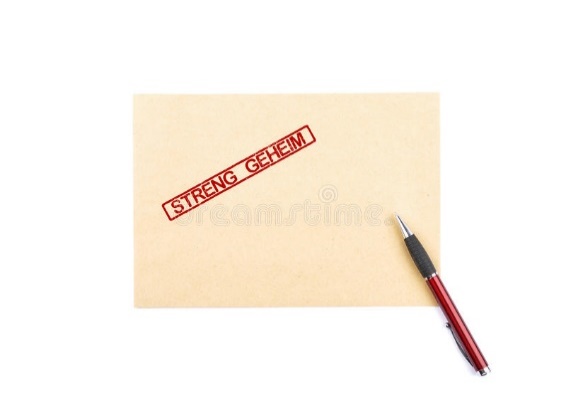 Vragen die je op weg kunnen helpen:Hoe is de situatie op dit moment in België, in Europa, in de wereld? Wat ging er aan vooraf? Hoe begon het voor jou? Welke maatregelen zijn er genomen? Hoe veranderde dat jouw leven?Wat doe je zoal om je te ontspannen? Wat doe je om fit te blijven?Wat heb je gedaan om iemand te helpen? Hoe houd je contact met je vrienden, je grootouders, je neefjes en nichtjes?Wat mis je het meest? Ben je soms bang?   Wat maakte je gelukkig? Dankbaar? Boos?... Wat vond je een topmoment de voorbije  dagen/weken? Hoe zie jij de toekomst? …Aandachtspunten: 1. Zorg voor een logische mooie opbouw van je brief.2.Controleer je zinsbouw. Maak je zinnen niet te lang.3. Vergeet hoofdletters en leestekens niet.4. Besteed extra aandacht aan je werkwoordspelling.°°°°°°°°°°°°°°°°°°°°°°°°°°°°°°°°°°°°°°°°°°°°°°°°°°°°°°°°°°°°°°°°°°°°°°°°°°°°°°°°°°°°°°°°°°°°°°°°°°°°°°°°°°°°°Dag lieve ik , ( ik ben ………………………………………………)Dit verhaal gaat over het Coronavirus in het voorjaar van 2020.De voorbije dagen hadden we het over de fiets..We herhalen een paar belangrijke begrippen. Deze zijn ook belangrijk voor jouw transportmiddel dat je gaat maken (vooral dan de eerste 2)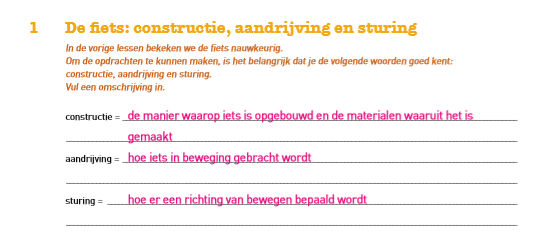 Vandaag gaan we enkele andere transportmiddelen nader bekijken.We komen te weten hoe het zit met de constructie, sturing en aandrijving van voertuigen, vaartuigen, vliegtuigen en ruimtetuigen0 Neem alvast jullie bronnenboek pagina 98-101  klaar0 We beginnen met de auto.. Bekijk het volgende filmpje. In dit filmpje komen jullie te weten hoe een auto wordt gemaakt.https://www.youtube.com/watch?v=VR_HiT-yils70 en nu de rest…Lees nu de tekst in je boek p 98->101 heel aandachtig. Morgen gaan we die moeilijke tekst vol technische begrippen in een schema plaatsenTIP: zoek woorden op die je niet begrijpt en leg een lijstje aan. Let op: heel veel woorden worden verklaard a.h.v bijhorende tekeningen in je leerboek.0 om af te sluiten mag je  in je werkkattern p10 oef 1 maken: ken jij nog de volgende begrippen? (als je twijfelt zie boven)Werk nu verder aan je doe-opdrachtDoe - opdracht ‘transportmiddel’ makenOndertussen kreeg je weer al wat meer tijd om wat ideeën op te doen, te schetsen en uit te testen. Hoog tijd dus om jouw transportmiddel naar een eindfase te brengen en af te werken0 Vandaag starten we met het oefenen van je dialoog op kweetet (oefening 12)0 Lees je dialoog nog een paar keer luidop.0 Oefen dan nu je woordenschatlijstje van Frans naar Nederlands en van Nederlands naar Frans. (met afdekblaadje)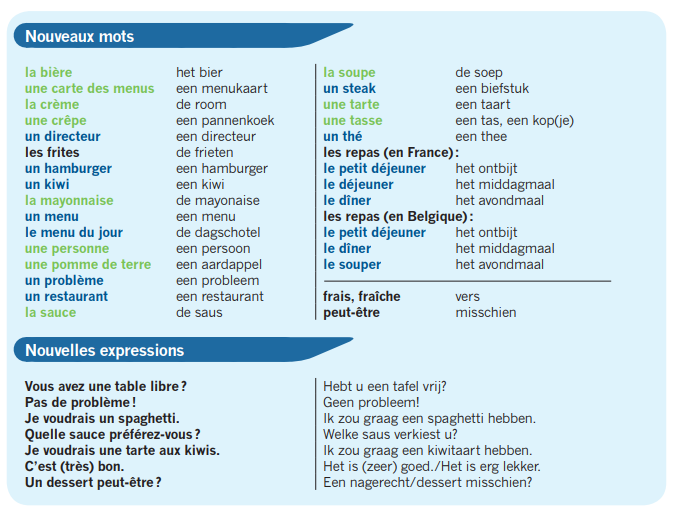 0 We oefenen nu de woordenschat in je boek p96   ‘Au restaurant’ aan de hand van de volgende powerpoint. Dia 4: Druk op de luidspreker om de juiste uitspraak te beluisterenhttps://www.dropbox.com/s/3t5wqz5asi9ip0j/BF6%20C14%20Au%20restaurant%20-%20kopie.pptx?dl=0Tip: Kan je het fragment niet afspelen via de luidspreker dan klik je  op de 3 puntjes/ linkermuisklik en dan op ‘spelen’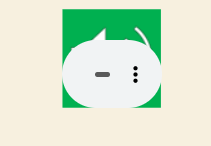 0 Maak nu de oefeningen in je werkboek: luisteroefening + oef 1->3Luisteroefening zie powerpoint (let op ! Verbeteren van de luisteroefening kan alleen maar via de powerpoint)https://www.dropbox.com/s/8es8q5c90pq9lio/BF6%20C14%20Luistertaak%20en%20woordenschatoefeningen%20-%20kopie.pptx?dl=0Kan je het fragment niet afspelen via de luidspreker dan klik je  op de 3 puntjes/ linkermuisklik en dan op ‘spelen’Vervolg oefeningenOefening 1: schrijf de zinnen juist overOefening 2: Plaats de juiste woorden bij de juiste tekening Oefening 3:  Zet de zinnen in de juiste volgorde zodat het gesprek klopt. Controleer jouw oefeningen aan de hand van de verbetersleutel of a.h.v. de powerpointWerk verder aan de oefeningen op kweetet0    Vul je evaluatie in in je tabelVakLesLukte het? Wat moeten we zeker hernemen?Extra oefenen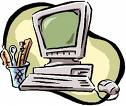  Wiskunde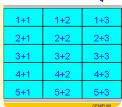 Blok 7 les 6: Kijklijnen viseerlijnen en schaduw Scoodle              Taal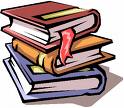 Taal: Ik schrijf een brief naar mezelf               WO              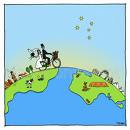 Thema 8 Les 5 + 6: Transportmiddelenkweetet            Frans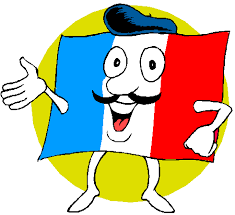 Contact 14: Woordenschat oefenen/ lezen/ luisterenkweetetBlok 7 les 6: Kijklijnen viseerlijnen en schaduwTaal: stellen: Ik schrijf een brief naar mezelfThema 8 Les 5 + 6: Transportmiddelen onder de loepContact 14: Woordenschat oefenen/ lezen/ luisteren